タテボラ登録申込書（個人）私は、「タテボラ登録制度」の趣旨を理解し、スポーツボランティア活動を行いたいので、次のとおり登録申し出ます。　性別　　　　　男　・　女生年月日　　　　　　　　年　　　　月　　　　日　年齢　　　　　　　　　歳　住所　　　　　〒　　　-　　　　連絡先　　　　電話：　　　　　　　　　　　　　  　　　　　　　　　　　　　　　　　　　　メールアドレス①：　　　　　　　　　　　　　　　　　　　　　　　　　　　　　　　　　　　②：　　　　　　　　　　　　　　　　　　　　　　緊急連絡先　　登録者本人との続柄：　　　　　　　　　　　　　　  　　　　電話：　　　　　　　　　　　　　　　　　　　　　　　  　　情報提供は、基本的に電子メールで行わせていただきます。ただし、メールアドレスをお持ちでない方には郵送で行います。ボランティアリーダーについて・スポーツボランティアでリーダーの経験はありますか。　ある　・　ない・「ある」の方　大会名、活動内容をご記入ください。（例：○○大会でエイドステーション　等）言語について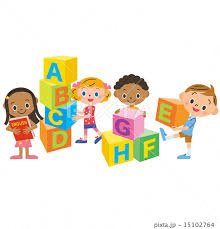 ・日本語以外に日常会話ができる外国語はありますか。　　ある　・　ない・「ある」の方　　　その外国語は何語ですか。英 　・　 中 　・　 スペイン 　・　 その他（　　　 　　　　　　　　　　　　　　）・語学に関する資格をお持ちでしたらご記入ください。（略称で構いません。）外国語ボランティアについて・外国語を用いたボランティア活動の経験はありますか。　ある　・　ない・「ある」の方　　　活動内容をご記入ください。（例：○○マラソンで英語通訳　等）「言語について」「外国語ボランティアについて」に関し、館山市で開催するイベント等で外国語を話せる人を募集する際、関係部署にこれらの情報及び氏名を提供してもよろしいですか。はい　・　いいえ